Сумська міська радаVIІ СКЛИКАННЯ LXIII (позачергова) СЕСІЯРІШЕННЯвід 16 жовтня 2019 року № 5770-МРм. СумиРозглянувши звернення громадянки, надані документи, відповідно до  протоколу засідання постійної комісії з питань архітектури, містобудування, регулювання земельних відносин, природокористування та екології Сумської міської ради від 05.09.2019 № 166, статей 12, 20, частини 6 статті 186 Земельного кодексу України, статті 50 Закону України «Про землеустрій», керуючись пунктом 34 частини першої статті 26 Закону України «Про місцеве самоврядування в Україні», Сумська міська рада  ВИРІШИЛА:Затвердити проект землеустрою щодо відведення земельної ділянки та змінити її цільове призначення із земель сільськогосподарського призначення                                        для індивідуального садівництва на землі житлової та громадської забудови                       для будівництва і обслуговування житлового будинку, господарських будівель і споруд (присадибна ділянка) за адресою: м. Суми, вул. Європейська, 8, кадастровий номер 5924788700:03:001:0011, площа 0,0986 га, яка перебуває в приватній власності Косторної Олесі Петрівни на підставі витягу з Державного реєстру речових прав на нерухоме майно про реєстрацію права власності                         № 96246489 від 04.09.2017, реєстраційний номер об’єкта нерухомого майна 443351259247.Сумський міський голова							О.М. ЛисенкоВиконавець: Клименко Ю.М.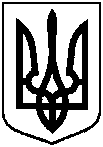 Про затвердження Косторній Олесі Петрівні проекту землеустрою щодо відведення земельної ділянки та зміну її цільового призначення за адресою: м. Суми, вул. Європейська, 8